Weekly Educational Options From the Ministère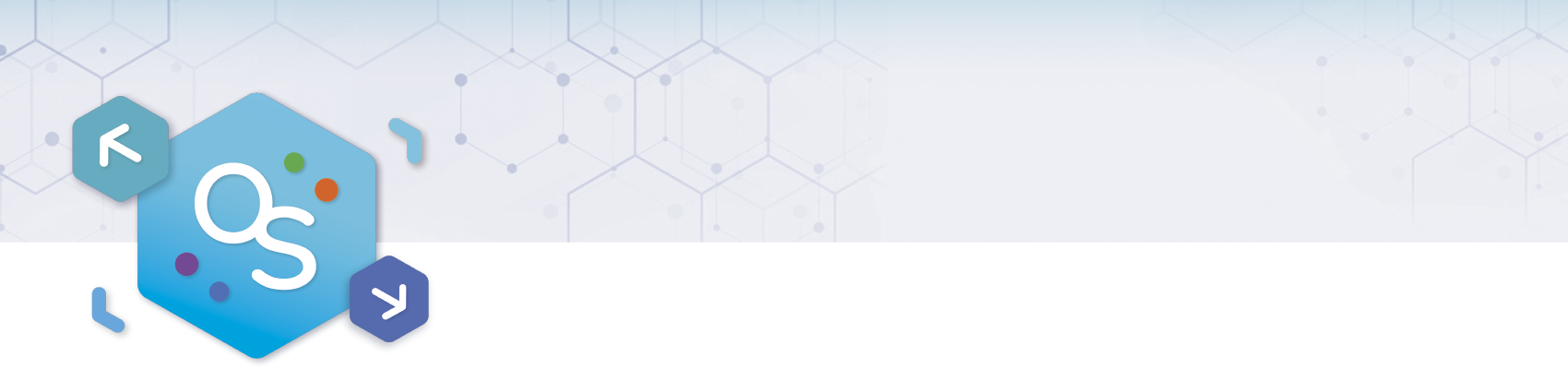 secondary IIIWeek of June 1, 2020Table of ContentsWhat Does It Mean to Be Canadian?	2Qu’est-ce que je connais sur les commotions cérébrales?	6Annexe : Questionnaire sur les commotions cérébrales et la dépression	7Cylinders, Cones and Spheres	8Appendix A – Volume of Solids	9Appendix B – Solutions	12Snack Attack	14Appendix – Snack Attack	15The Importance of Mindfulness	17The Writing’s on the Wall	18Appendix: The Writing’s on the Wall	201760-1791 – The American Revolution (1765-1783)	23Appendix 1 – Determine Causes and Consequences	25Appendix 2 – Answer Key	27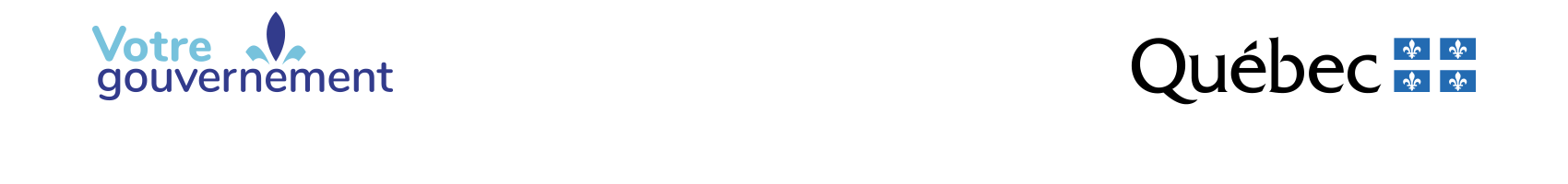 English Language ArtsWhat Does It Mean to Be Canadian?Information for studentsBelow you will find a series of pictures and quotes from Reader’s Digest in which five famous Canadians share their answer to the question “What does it mean to be Canadian?”.View the pictures and read the quotes with the following questions in mind:Are you familiar with these five Canadians? If not, do a quick internet search or ask a family member to get an idea of who they areAre there any quotes you agree with more than the others? Any that you agree with less than the others? Think about why.Are there common threads or ideas that link them all?Imagine you were asked by Reader’s Digest to write your own quote on what being a Canadian means to you. Write it based on your own beliefs and experiences.Materials requiredDevice or other tools for writingDevice with Internet access (optional)English Language ArtsFrom: https://www.readersdigest.ca/travel/canada/being-canadian-meaning/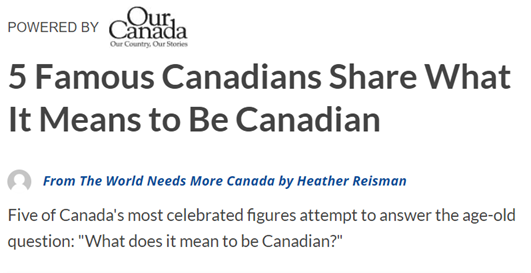 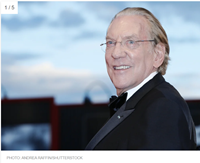 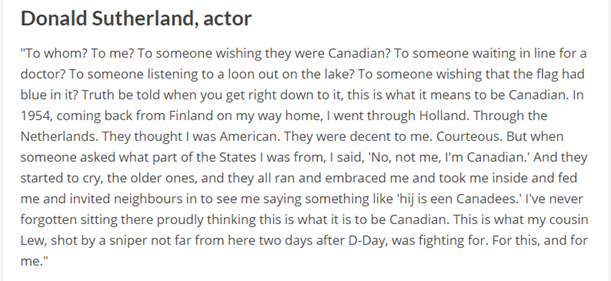 English Language Arts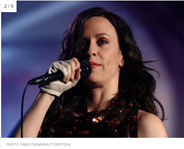 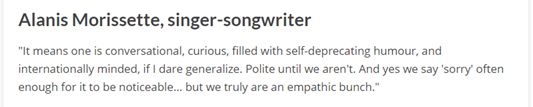 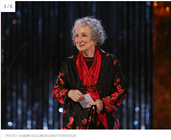 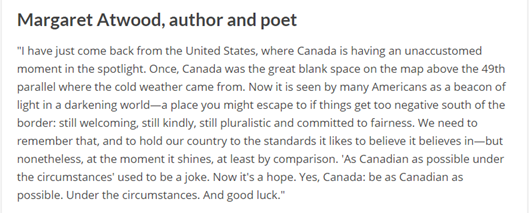 English Language Arts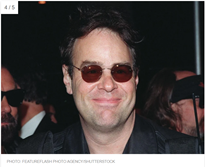 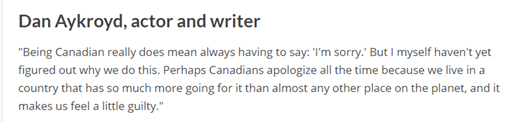 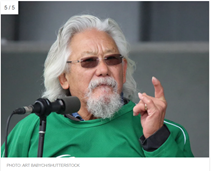 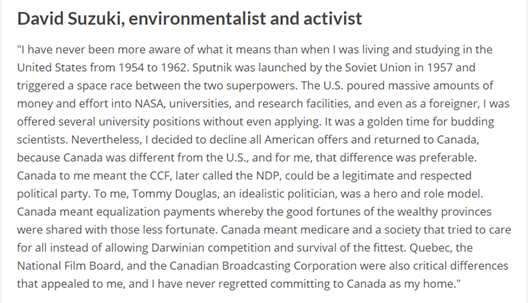 French as a Second LanguageQu’est-ce que je connais sur les commotions cérébrales?Information for studentsSuivre les consignes suivantes:Écoutez deux fois la capsule vidéo suivante sur les commotions cérébrales : https://safeyoutube.net/w/ippH.Répondez aux questions qui se retrouvent en annexe.Vérifiez votre compréhension au sujet des informations présentées dans ce reportage avec la clé de correction fournie.Materials requiredComputer with Internet accessPrinter (for the questionnaire)ScissorsWriting materialsFrench as a Second LanguageAnnexe : Questionnaire sur les commotions cérébrales et la dépressionConsignes Répondez aux questions suivantes en lien avec le Reportage intitulé : « Découverte - Commotions cérébrales et dépression ». Écrivez vos réponses sur une feuille mobile.Vérifiez ensuite vos réponses avec la clé de correction.Questionnaire Nommez deux sports dans lesquels il est fréquent de constater des commotions cérébrales.Identifiez deux symptômes ressentis suite à une commotion cérébrale.Quel est le pourcentage pour ceux ayant subi un choc à la tête de souffrir de dépression ?Pour quelle raison les joueurs de football de McGill passent-ils une IRM en début de saison ?Quelle manifestation similaire y a-t-il entre une personne dépressive et une ayant subi une commotion ?Combien de temps le cerveau prend-il pour récupérer ?Compléter la phrase suivante :
« Plus une personne a eu de commotions cérébrales dans sa vie, plus ... »For Parents : CUT HERE____________________________________________________________________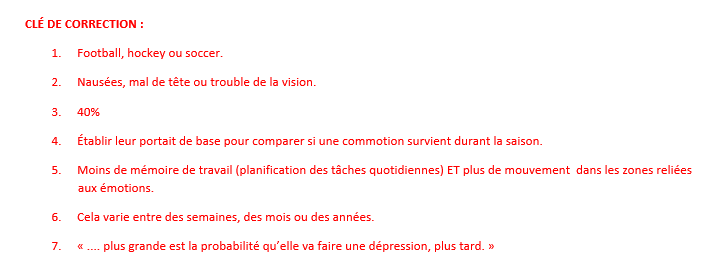 MathematicsCylinders, Cones and SpheresInformation for studentsIn this activity, you will use what you know about various solids to find their volume or their dimensions from their volume. You will also apply your understanding of volume to analyze different problems.InstructionsRead each problem in Appendix A – Volume of SolidsSolve each problem one at a timeShow all your work to justify your reasoning. You may find it helpful to draw sketches of the problemsMaterials requiredAppendix AWriting materialsCalculatorMathematicsAppendix A – Volume of SolidsInformation for studentsInstructionsRead each problem in Appendix A – Volume of SolidsSolve each problem one at a timeShow all your work to justify your reasoning. You may find it helpful to draw sketches of the problemsProblem A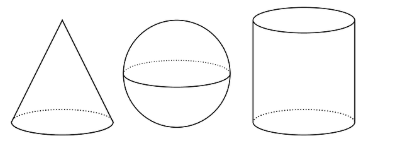 Here are a cone, a sphere and a cylinder that all have the same radii and heights. The radius of the cylinder is 5 units. When necessary, express all answers in terms of π.What is the height of the cylinder?What is the volume of the cylinder?
What is the volume of the cone?
What is the volume of the sphere?
How are the 3 volumes related? Explain your reasoning.MathematicsProblem BA movie theatre offers two containers of popcorn: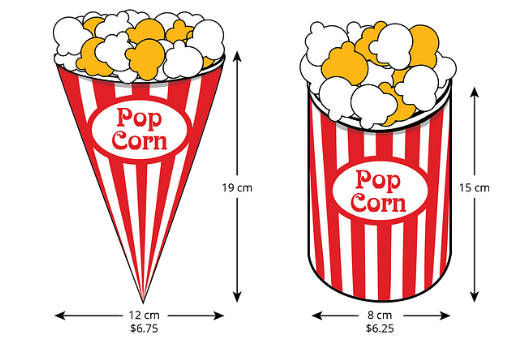 Which container is a better value? Use 3.14 as an approximation of π
Do you think your volume calculations overestimate or underestimate the amount of popcorn each container holds?
Why do you think movie theatres charge more for the cone?
Do you think a lot of people would buy the cone rather than the cylinder?
Problem CNoah and Lin are making paper cones to hold popcorn that will be given out at parents’ night. They want the cones to hold 18π cubic centimetres of popcorn. What are two different possible values for the height and the radius of the cone?MathematicsProblem DSome information is given about each of the following spheres. List them in order, from the one with the smallest volume to the one with the largest volume. Sketch the spheres to help you visualize. Explain your reasoning.Sphere A: Has a radius of 4Sphere B: Has a diameter of 6Sphere C: Has a volume of 64πSphere D: Has a radius double that of sphere BProblem E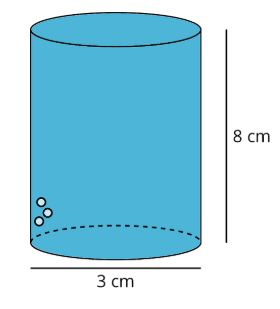 
A cylinder with a diameter of 3 cm and a height of 8 cm is filled with water. Decide which figures described below, if any, could hold all the water from the cylinder. Explain your reasoning.Cone with a height of 8 cm and a radius of 3 cmCylinder with a diameter of 6 cm and height of 2 cmRectangular prism with a length of 3 cm, a width of 4 cm and height of 8 cmSphere with a radius of 2 cmMathematicsAppendix B – SolutionsInformation for studentsProblem A:10 units. The top of the sphere touches the top of the cylinder, so the diameter of the sphere is the height of the cylinder cubic units because  cubic units because  cubic units. Answers vary. Sample response: Subtracting the volume of the cone from the volume of the cylinder gives you the volume of the sphere. Therefore, the volume of the sphere is cubic units because Problem B:The cylindrical container is a better value. The cone’s volume is about 715.92 cubic centimetres. With the conical container, you get about 106.07 cubic centimetres per dollar (). The cylinder’s volume is about 753.6 cubic centimetres. The cylindrical container gives you about 120.58 cubic centimetres per dollar (). Since the cylinder gives you more volume per dollar, it is a better value
Answers will vary. Sample response: I think the calculations underestimate the amount of popcorn each container holds because the popcorn piles higher than the lip of the container
Answers will vary. Sample response: Some people may think the cone has a greater volume, since it has a larger diameter and height. It may be easier to place in a cup holder
Answers will vary. Sample response: Yes, the 50-cent difference is not a lot, and since it is taller and wider, people may think the cone is bigger. Although the cylinder is a better value, there may be other considerations like how easy it is to hold the cone or to put it in the cup holder in the seat, or whether you have time in line to calculate the actual valueMathematicsProblem C:Answers vary. Sample responses:A radius of 3 cm and a height of 6 cm, since A radius of 2 cm and a height of 13.5 cm, since  Problem D:B, C, A, DSphere A: Has a radius of 4, so its volume is .Sphere B: Has a diameter of 6, so its radius is 3, and its volume is .Sphere C: Has a volume of .Sphere D: Has a radius twice that of Sphere B, so its radius is 6, and its volume is .
Problem E:The cone, cylinder and rectangular prism can hold the water. The sphere cannot. Explanations vary. Sample responses could include:The volume of the given cylinder is 18π, or around 56.5 cubic centimetres().Cone: . Since the volume is greater than , the cone can hold the waterCylinder: . Since the volume is equal to , the cylinder can hold the waterRectangular prism: . Since the volume is greater than , the rectangular prism can hold the waterSphere: . Since the volume is less than , the sphere cannot hold the waterScience and TechnologySnack AttackInformation for studentsWhat do you reach for when you want a snack? In this activity, you will evaluate the nutritional value of the foods in your home that you might choose to snack on. Then you will plan what snacks to pack for a challenging hike.InstructionsComplete the tasks provided in the AppendixMaterials requiredTextbook and/or device with Internet accessAppendix7-10 examples of foods with nutritional labelsScience & TechnologyAppendix – Snack Attack What is the nutritional value of your snacks?NutrientsThe snacks you eat may contain a variety of nutrients that your body needs to function. Different snacks may contain different nutrients.The six types of nutrients are fats, carbohydrates, protein, vitamins, minerals, and water.What is the role (biological function) of each of these nutrients in the human body? Use your textbook or do some research online to find outEvaluating the nutritional value of foodsThe energy and nutritional value of foods can be evaluated by using food labels. A food label is shown below.The food label provides information on serving size, calories, and the nutrients in the food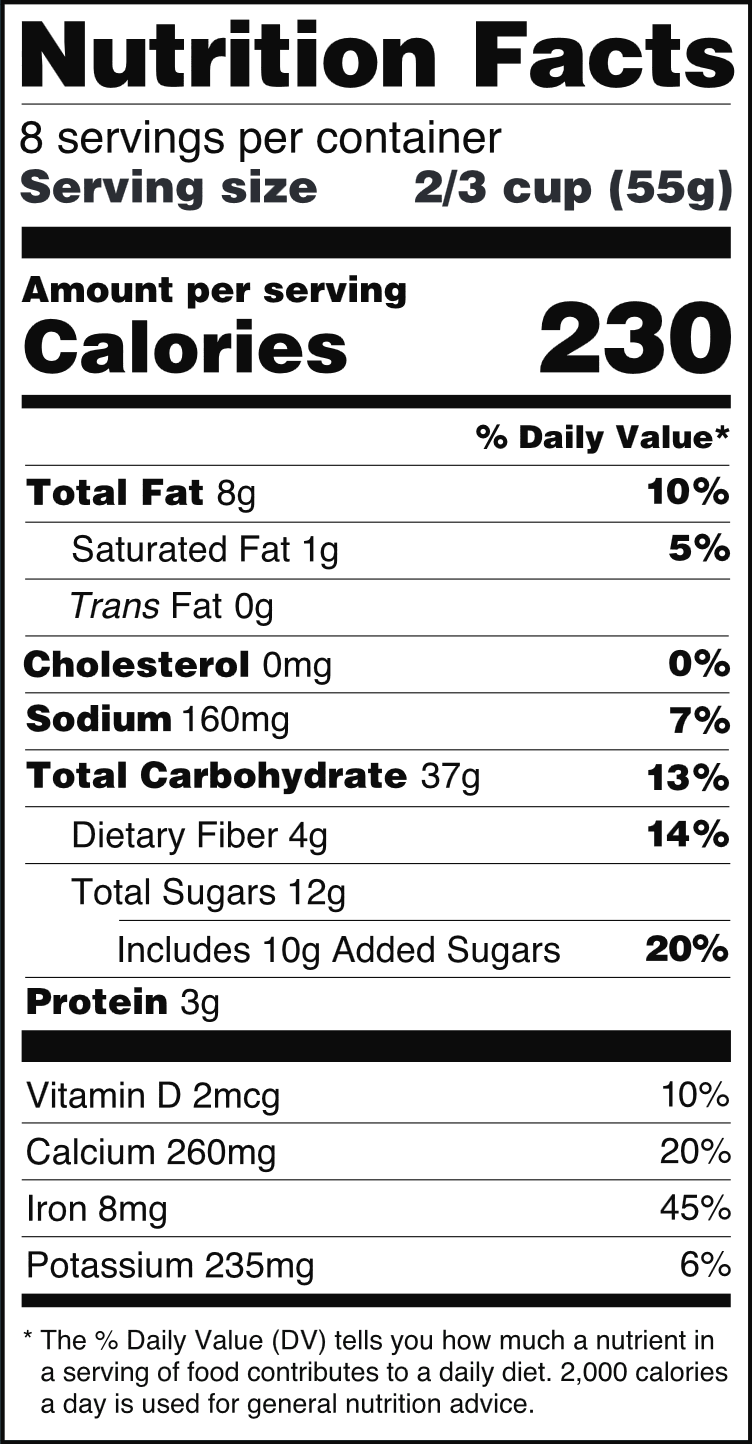 The % Daily Value, or %DV, is used to indicate how much of a nutrient a serving of the food contains. According to Canada’s Food Guide:5% DV or less is a little 15% DV or more is a lotYou can use the information on food labels to help you make informed choices about what you eat. This includes choosing foods based on the nutrients they containScience & TechnologyFollow the instructions on the next page to evaluate the nutritional value of your snacksFind 7-10 different packaged foods that you might eat as a snack in your home. Use the nutrient facts label to help you answer the questions belowHow many grams of fats, carbohydrates and protein does each serving contain?What do you notice about the vitamins and minerals?You may find it useful to organize the information in a table as shown below.Note: You can find the nutrition facts for some foods online if you are interested in finding out about foods that you do not have in your home.Now that you have collected the information on the different foods, answer the questions belowDid you notice any trends for the nutrient facts of the foods? For example, did certain types of food have more protein or more carbohydrates? Is there anything else you noticed?Did anything about the nutritional value of the foods surprise you?Which 3 of the foods that you analyzed do you think have the best nutritional value?  Which of the foods that you analyzed do you think has the least value nutritionally?
The information on this Website on healthy eating from Canada’s Food Guide might help you decideWhat criteria did you use to decide?Was it difficult to choose? Why or why not?Do you think different people with different needs might answer this question differently? Why or why not?You are planning a hike in the mountains on your favorite trail. This 10 km hike is rated as difficult and will take about 5 hours to complete
What could you pack as snacks for the hike? Justify your answer by referring to the biological function of the different nutrients in your choicesPhysical Education and HealthThe Importance of MindfulnessInformation for studentsActivity 1: Practicing mindfulnessWatch the following video to learn about the importance of Mindfulness:Video: Why Mindfulness is the New Superpower – Featuring Dan HarrisRead through the following infographic for daily mindfulness practices:Infographic: Making Mindfulness a Way of Life and WorkWhat did you learn from the video? Why is it important to practice mindfulness? Do you think you could find one thing to be mindful about during your day? What would that be?Discuss what you learned about mindfulness with a member of your familyActivity 2: Yoga for mindfulnessTry the exercises in the following video:Video: 10 Minute Morning Yoga for All LevelsIf necessary, adapt the movements to your abilitiesMaterials requiredDevice with Internet accessArtsThe Writing’s on the WallInformation for studentsInspired by an activity created by the Musée de la civilisation à Québec, explore the origins of rock art and discover other forms of art that occupy our public spaces today.Rock art can be described as art created by hand using natural surfaces as a canvas, specifically drawings or paintings on stoneIt can be traced back to the prehistoric times as a tool of expression and the opportunity to pass on a message or one’s history. An example of a prehistoric cave painting of animals from Spain can be found in Example #1 in the appendixRock art can be found in Canada, as seen in Example #2 in the AppendixAs civilizations began to evolve, along with changes in tools and innovations, the styles of art changed too. For example, instead of using rock and nature, the side of a building or wall has become the canvas. Around cities, you can see the history and the present being displayed on murals. Example #3 in the appendix showcases the mural “Fresque des Québécois” in Old Quebec, which shows the history of the cityIn addition to the three examples provided, take the time to discover other types of wall art, including graffiti art, yarn bombing, and sculptures in an outdoor spaceAs a challenge, you can try to create your own variation at home. Make sure you have permission to use the space/canvas/materialsMaterials requiredDevice with Internet accessPaper, writing, and drawing materialsArt materials (if necessary)Music and/or instruments (if necessary)Space to move and create (if necessary)iPod, CD player or Bluetooth speakersArtsArtsAppendix: The Writing’s on the WallExamples of artExample 1: Prehistoric cave painting of animals at Albarracín, Teruel, Spain (Rock art in the Iberian Mediterranean basin)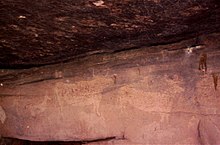 Source: https://commons.wikimedia.org/wiki/File:Rock_art_bull.jpgArtsExample 2:“Hell’s Gate: A Red Ochre Quarry Along the Mattawa River (Ontario), A Major Waterway Across the Canadian Shield”Source: https://imagesdanslapierre.mcq.org/en/discover/how/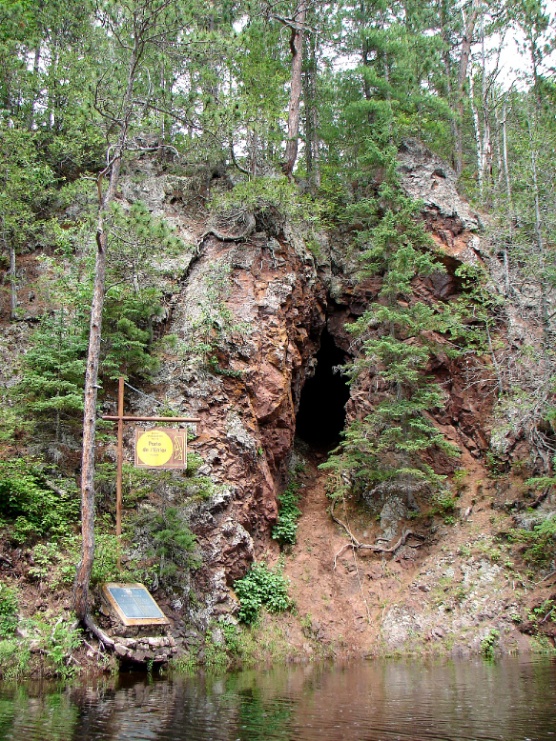 ArtsExample 3: “Fresque des Québécois”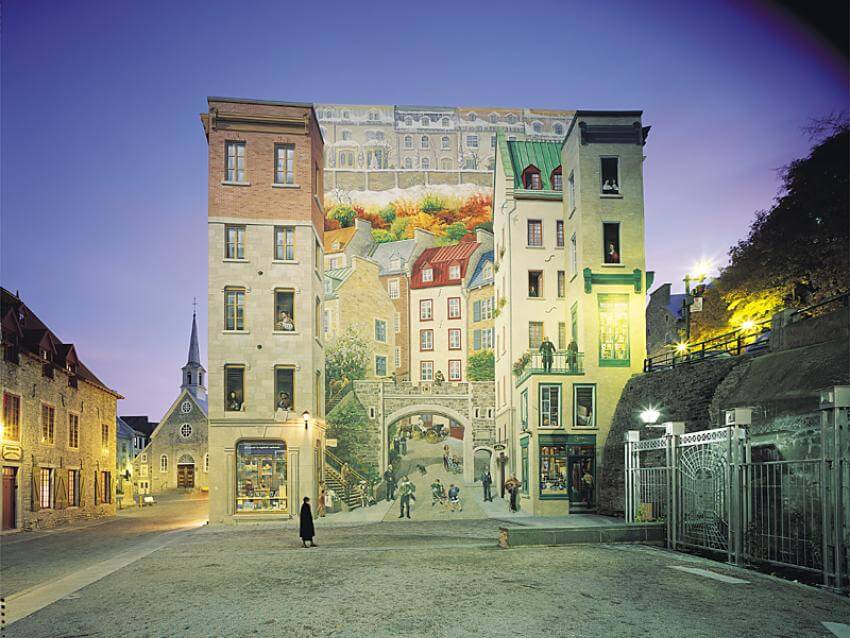 Source: https://www.quebec-cite.com/en/quebec-city/murals-of-the-cityHistory of Québec and Canada1760-1791 – The American Revolution (1765-1783)Information for studentsIn the midst of the American Revolution, the Thirteen Colonies declared their independence from Great Britain in 1776 and called themselves the United States of America. The Revolution finally came to an end in 1783, with the Americans victorious.Intellectual operation: Determine causes (explanatory factor) and consequences.Task: Identify two causes of the American Revolution and two consequences of the American Revolution for the Province of Quebec.Using the documents in Appendix 1, indicate whether they represent a cause or a consequence by writing the document numbers in the appropriate boxUsing the documents as a guide, write a text that explains two causes of the American Revolution and a text outlining two consequences that this revolution had for the province of QuebecYou may use your Reflections.qc.ca textbook, your workbook or the following website to learn more about the American Revolution and its effect on the Province of Quebec: https://www.thecanadianencyclopedia.ca/en/article/american-revolutionTake it to the next level:Take your analysis further by researching and answering the following question:Why did both the Canadiens and the British merchants in the Province of Quebec refuse to join the American insurgents in their fight against the British?Materials requiredUseful resources, depending on personal preferences and availability:Device with Internet accessWriting materials (paper, pencil, etc.)Textbook or workbookHistory of Québec and Canada
History of Québec and CanadaAppendix 1 – Determine Causes and ConsequencesInformation for students:Indicate whether the following documents represent a cause of the American Revolution or a consequence for the Province of Quebec by writing the document numbers in the appropriate box on the following page.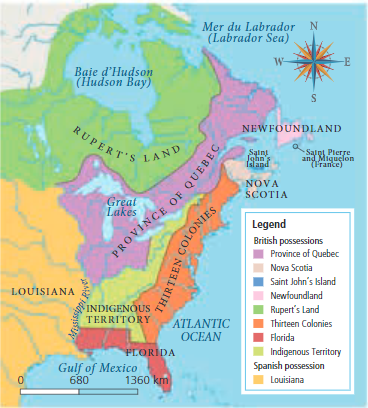 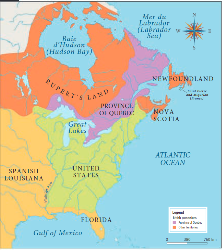 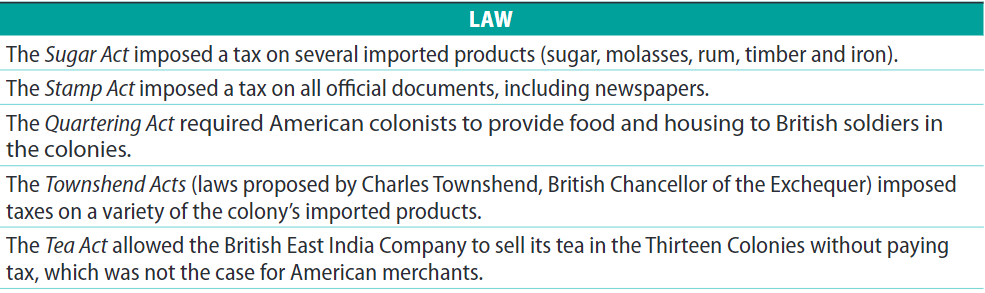 History of Québec and CanadaIndicate whether the documents represent a cause of the American Revolution or a consequence for the Province of Quebec by writing the document numbers in the appropriate box below.
Using the documents as a guide, write a text that explains two causes of the American Revolution and a text outlining two consequences that this revolution had for the Province of Quebec.
History of Québec and CanadaAppendix 2 – Answer KeyIndicate whether the documents represent a cause of the American Revolution or a consequence for the Province of Quebec by writing the document numbers in the appropriate box below.
Using the documents as a guide, write a text that explains two causes of the American Revolution and a text outlining two consequences that this revolution had for the Province of Quebec.
Information for parentsParents could:share their knowledge of these five Canadians (below) with your child if they ask youdiscuss their own quote, once they have completed the task of writing itconsider sharing your perspective with themInformation for parentsChildren should:watch the video twice (or more, if needed)answer all questions on a sheet of papercheck their answers with the correction key (held by the parent)Parents could:cut the answer part from the questionnaire and keep itreview the answer with the correction keydiscuss the answers with the childInformation for parentsAbout the activityChildren could:complete the activity on their ownrefer to various sources to review the formulas for the volume of cylinders, cones and spheres (class notes, textbooks, Internet sources, etc.)Parents should:help their child organize the required materials, if necessaryread the instructions to their child, if necessaryhave their child explain how they went about solving each problemconsider asking their child to solve only some of the problems, not all of them, especially if they are strugglingreview the solutions to the problems with their child, which can be found in Appendix BInformation for parentsAbout the activityChildren should:analyze the nutritional value of different foodsconsult information in their textbooks or in Canada’s Food Guide to help them answer the questionsParents could:encourage independent researchdiscuss the answers with their childhelp their child find examples of foods with food labelsFoodFat (g)Carbohydrates (g)Protein (g)What do you notice about the vitamins and minerals?Information for parentsAbout the activityChildren should:learn about the importance of mindfulnesspractice mindfulnesstry the yoga workoutParents could:support their children by asking them what they have learned about mindfulnesssupport their children by practicing mindfulness with themsupport their children by doing the workout with them or encourage them be more autonomous during the activityInformation for parentsAbout the activityThe original idea for the activity can be found at https://imagesdanslapierre.mcq.org/en/rock-art-in-class/lets-create-on-stone/Children should:view the examples listed in the appendixvisit https://imagesdanslapierre.mcq.org/en/rock-art-in-class/lets-create-on-stone/ for additional examples of rock artvisit https://www.quebec-cite.com/en/quebec-city/murals-of-the-city for additional examples of muralsParents could:view the examples listed in the appendix (and suggested websites)have a discussion with their child on their thoughts about the works of artInformation for parentsAbout the activityStudents could:take their knowledge further by doing the extra activity suggested abovelearn more about the American Revolution and its effect on the Province of Quebec by watching the following video: Canada: A People's History - Episode 5 - A Question of LoyaltiesParents should:help their child to understand the documents, if necessary, and review possible answers with themCauses (Explanatory Factors) of the American RevolutionTHE AMERICAN REVOLUTIONConsequences of the American Revolution for QuebecTHE AMERICAN REVOLUTIONTwo Causes (Explanatory Factors) of the American RevolutionTHE AMERICAN REVOLUTIONTwo Consequences of the American Revolution for QuebecTHE AMERICAN REVOLUTIONCauses (Explanatory Factors) of the American RevolutionTHE AMERICAN REVOLUTIONConsequences of the American Revolution for QuebecTHE AMERICAN REVOLUTIONTwo Causes (Explanatory Factors) of the American RevolutionTHE AMERICAN REVOLUTIONTwo Consequences of the American Revolution for QuebecIn the 1760s and 1770s, Great Britain imposed a series of taxes on the Thirteen Colonies. The Thirteen Colonies felt that because they had no elected representatives in Parliament, Britain had no right to tax them and so they declared these taxes illegal.Among the Intolerable Acts imposed by Great Britain, the Thirteen Colonies found the Quebec Act to be the most infuriating because it meant that they were once again denied access to the land in the Ohio Valley and the Western Territories that they so desperately wanted. This land was given to Quebec instead, which made the Thirteen Colonies very angry.THE AMERICAN REVOLUTIONThe Treaty of Paris in 1783 officially recognized the independence of the United States of America. This treaty took away all of Quebec’s land south of the Great Lakes and granted it to the Americans instead.During and after the American Revolution, many Americans who remained loyal to Britain left America. Almost 10 000 loyalists settled in Quebec, which caused a large increase in the anglophone population.